Мастер – класс для воспитателей «Поздравительная открытка в технике квиллинг»1. Искусство квиллинг, его история.2. Набор инструментов и материалов для квиллинга:
3. Открытка4. Практическая часть.5. Подведение итоговЦели: Познакомить педагогов с искусством квиллинга, его историей, материалами, необходимыми для работы, основными формами, вместе с ними изготовить открытку.Ход мастер-класса:1. Искусство квиллинг, его история.Бумагокручение (также квиллинг англ. quilling — от слова quill (птичье перо)) — искусство изготовления плоских или объемных композиций из скрученных в спиральки длинных и узких полосок бумаги.Из бумажных спиралей создают цветы и узоры, которые затем используют обычно для украшения открыток, альбомов, подарочных упаковок, рамок для фотографий. Искусство пришло в Россию из Кореи. Квиллинг ещё называют «бумажной филигранью». Это простой и очень красивый вид рукоделия, не требующий больших затрат. Изделия из бумажных лент можно использовать также как настенные украшения или даже бижутерию.ИсторияВ XV—XVI веке квиллинг считался искусством, в XIX веке — дамским развлечением (и чуть ли не единственным рукоделием, достойным благородных дам). Большую часть XX века оно было забыто. И только в конце прошлого столетия квиллинг снова стал превращаться в искусство. В Англии принцесса Елизавета всерьёз увлекалась искусством квиллинга, и многие её творения хранятся в музеях. Корейская школа квиллинга (называют бумагокручением) несколько отличается от европейской. Современные европейские работы, как правило, состоят из небольшого числа деталей, они лаконичны, напоминают мозаики, украшают открытки и рамочки. Восточные же мастера создают сложные произведения, больше похожие на шедевры ювелирного искусства. Тончайшее объёмное «кружево» сплетается из сотен мелких деталей.2. Набор инструментов и материалов для квиллинга:
1. Зубочистки для бумажных полосок, что позволяет сформировать середину рола как можно тоньше. Также подойдут гобеленовые иглы или булавки.
Пинцет для составления композиций. Хорошо подходят прямые гладкие пинцеты для ювелирных работ.
Ножницы следует выбирать небольшие с острыми прямыми кончиками, например, ножницы для вырезания силуэтов.
Клей ПВА, должен быстро высыхать и не оставлять следов.  слайд 92.Специальная бумага для квиллинга. Можно использовать и обычную цветную бумагу, но у нее другая плотность, поэтому, когда вы будете крутить из нее элементы, она может деформироваться. Слайд 103.
С помощью зубочистки  вам нужно туго накрутить бумажную ленту. Затем полученный ролл равномерно распустить, сформировать из него нужный элемент и аккуратно подклеить за край ленты. Слайд 114. Слайд 125. Слайд13 6.Цветок «Ромашка». Зачастую, именно с изготовления этого цветка начинаются первые шаги в квиллинге.
Возьмите 6-7 лент любого цвета, который вам нравиться, сформируйте из них роллы в форме «капля». Для серединки, возьмите 1\4 часть ленты другого цвета, накрутите ее на шиле и, не снимая, подклейте кончик ленты клеем. Должен получиться «тугой» ролл. С помощью пинцета приклейте лепестки цветка к серединке, нанося зубочисткой клей на острую часть элемента. Старайтесь не попадать клеем на основание цветка, чтобы работа не приклеилась к поверхности на которой вы работаете. Слайд 147. Слайд 158. Слайд 169.Примеры роллов: Распущенный ролл. Слайд 1710.Примеры роллов: Ролл "Капля".Слайд 1811.Примеры роллов: Ролл "Ромб". Слайд 1912.Примеры роллов: Ролл "Квадрат". Слайд 2013.Примеры роллов: Ролл "Полумесяц". Слайд 2114.Примеры завитков: Завиток S. Слайд 2215.Примеры завитков: Завиток V. Слайд 2316.Примеры завитков: Завиток "Сердце". Слайд 2417.Примеры завитков: Простой завиток. Слайд 2518.Примеры роллов: Ролл "Сердце". Слайд 263. ОткрыткаОткрытка, сделанная своими руками, никогда не сравнится даже с самой дорогой купленной открыткой, поскольку последняя не передаст той теплоты, душевности и искренности, которые может излучать собственноручно созданная открытка. В этом мастер-классе мы научимся делать открытку, которая станет идеальным подарком для мам на праздник.
Итак, для работы понадобится: 1. Лист цветной бумаги формата А4.2. Бумага для квиллинга полоски разных цветов.3. Зубочистки.4. Клей.И конечно же ваше терпение и усидчивость.4. Практическая часть.Изготовление открытки5. Подведение итоговЯ думаю каждая мамочка будет рада подарку, в которые  дети  вложили свое время и труд. Такие вещи не затеряются среди других презентов. Картина из цветов в технике "квиллинг" гордо займет место на стене в рамочке, а оригинальная открытка еще долго будет притягивать удивленные взгляды. И вы не захотите останавливаться!  Ведь вашу фантазию ничто не ограничивает. Соберите свой личный арсенал из идей, желания и опыта, наберитесь терпения - все окупится улыбками ваших родителей.Желаю Удачи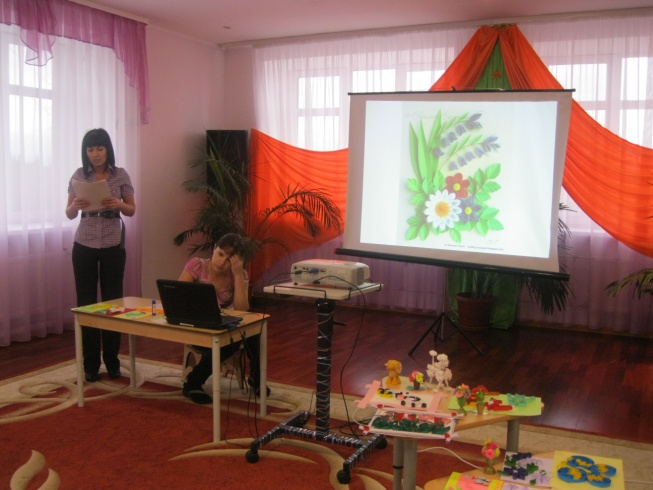 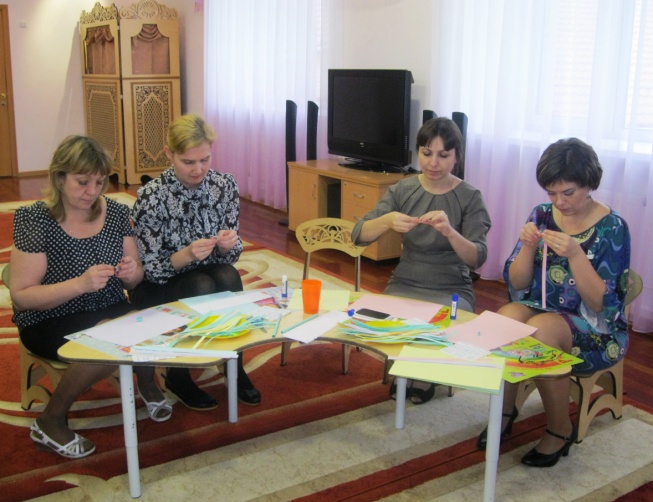 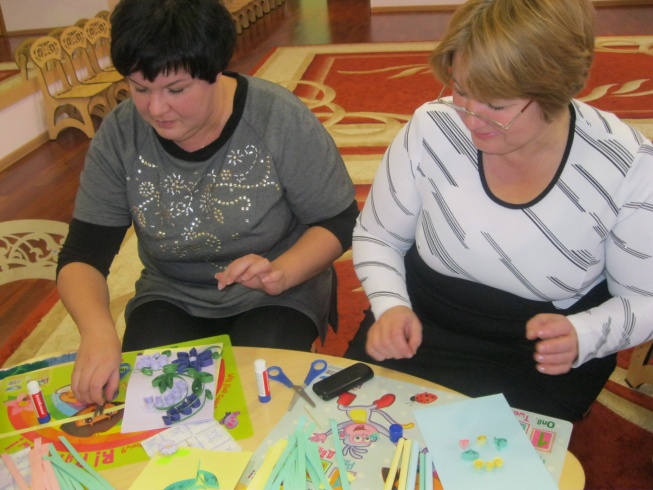 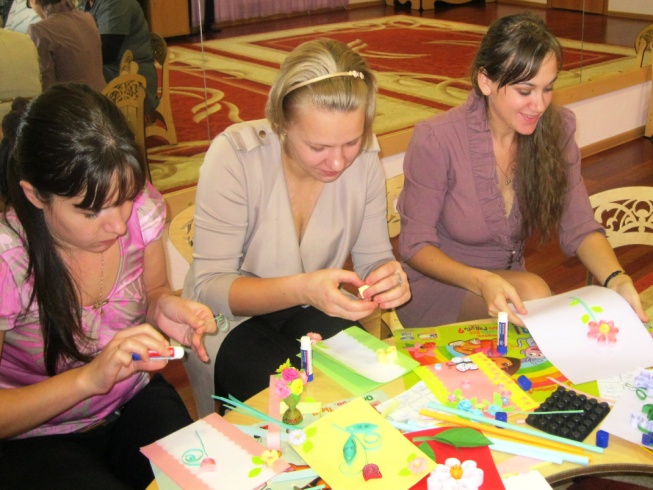 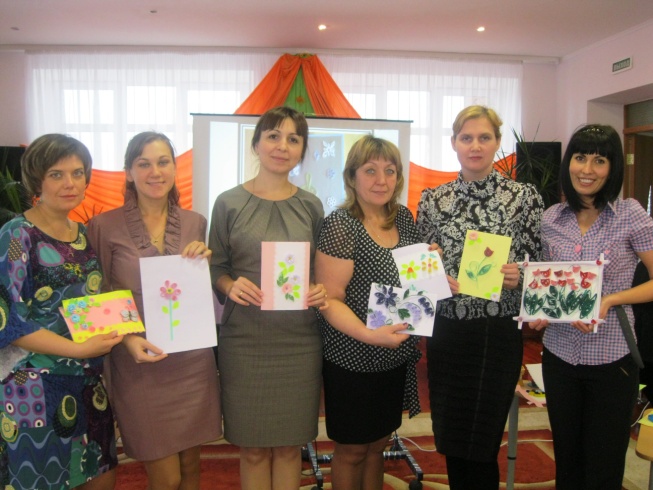 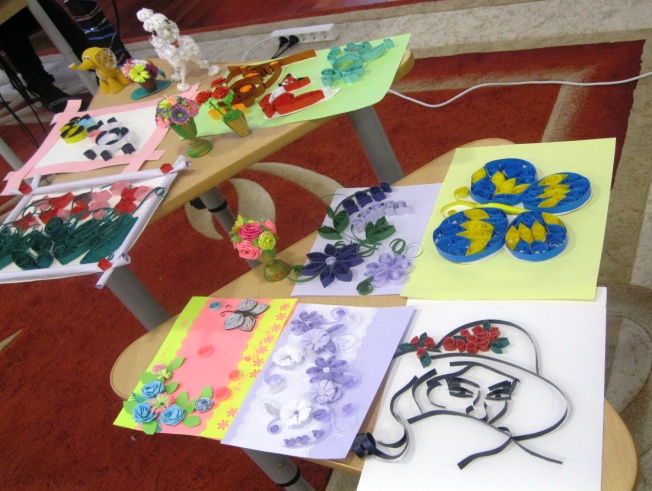 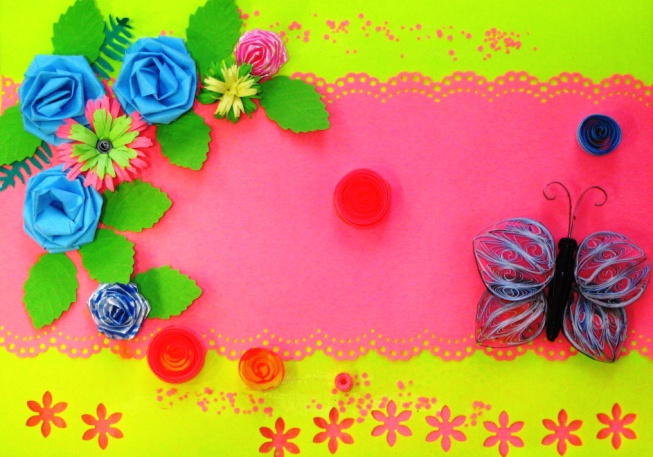 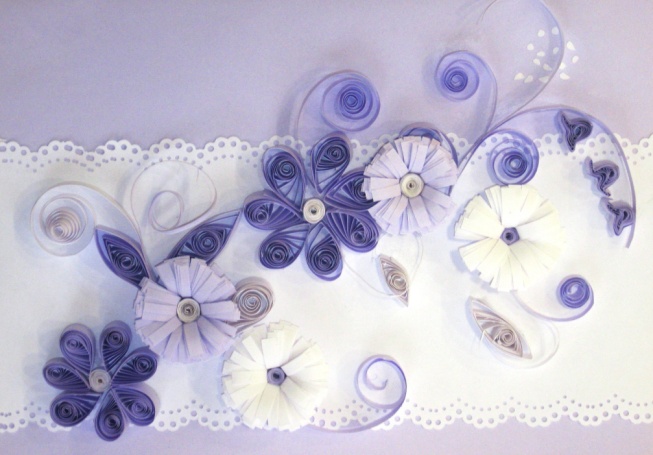 